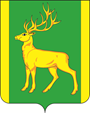 Финансовое управление администрации муниципального образования Куйтунский районП Р И К А Зр.п. КуйтунВ соответствии с Бюджетным кодексом Российской Федерации, руководствуясь Положением о финансовом управлении администрации муниципального образования Куйтунский район, утвержденным постановлением администрации муниципального образования Куйтунский район от  22 марта 2011 года №250,П Р И К А З Ы В А Ю:1. Внести следующие изменения в Порядок применения бюджетной классификации Российской Федерации в части, относящейся к консолидированному бюджету муниципального образования Куйтунский район:          1.1. В пункте 2 Приложения к Перечню и правилам отнесения расходов консолидированного бюджета муниципального образования Куйтунский район код S2850 заменить кодом S2820.          1.2 В приложение 3 внести следующие изменения:         1.2.1  после строки:дополнить строками:строку:заменить на строку:2.  Настоящий приказ подлежит размещению в сетевом издании «Официальный сайт муниципального образования Куйтунский район» в информационно-телекоммуникационной сети «Интернет» куйтунскийрайон,рф.3. Контроль за исполнением настоящего приказа возложить на начальника бюджетного отдела финансового управления администрации муниципального образования Куйтунский район Шишкину А.Н.Начальник ФУА МО Куйтунский район                                                Н.А. Ковшароваот06.03.2023г.№№13О внесении изменений в Порядок применения бюджетной классификации Российской Федерации в части, относящейся к консолидированному бюджету муниципального образования Куйтунский районМуниципальная программа "Развитие физической культуры , спорта и молодежной политики на территории  муниципального образования Куйтунский район"на 2023-2027гг12.0.00.00000Подпрограмма "Развитие физической культуры и спорта в   муниципальном  образовании Куйтунский район на 2023-2027 гг"12.1.00.00000Реализация иных направлений расходов основного мероприятия подпрограммы, муниципальной программы12.1.00.21000Подпрограмма "Развитие молодежной политики в   муниципальном  образовании Куйтунский район на 2023-2027 гг"12.2.00.00000Реализация иных направлений расходов основного мероприятия подпрограммы, муниципальной программы12.2.00.21000Субсидия местным бюджетам на софинансирование мероприятий по сбору, транспортированию и утилизации (захоронению) твердых коммунальных отходов с несанкционированных мест размещения отходов74.0.02.S2850Субсидия местным бюджетам на софинансирование мероприятий по сбору, транспортированию и утилизации (захоронению) твердых коммунальных отходов с несанкционированных мест размещения отходов74.0.02.S2820